В бібліотеці для учнів 1-9 класів  оформлена книжкова виставка "Горить моє серце., Його запалила. Гаряча іскра палкого жалю."(до 148- річниці вiд дня народження української поетеси Лесi Украiнки).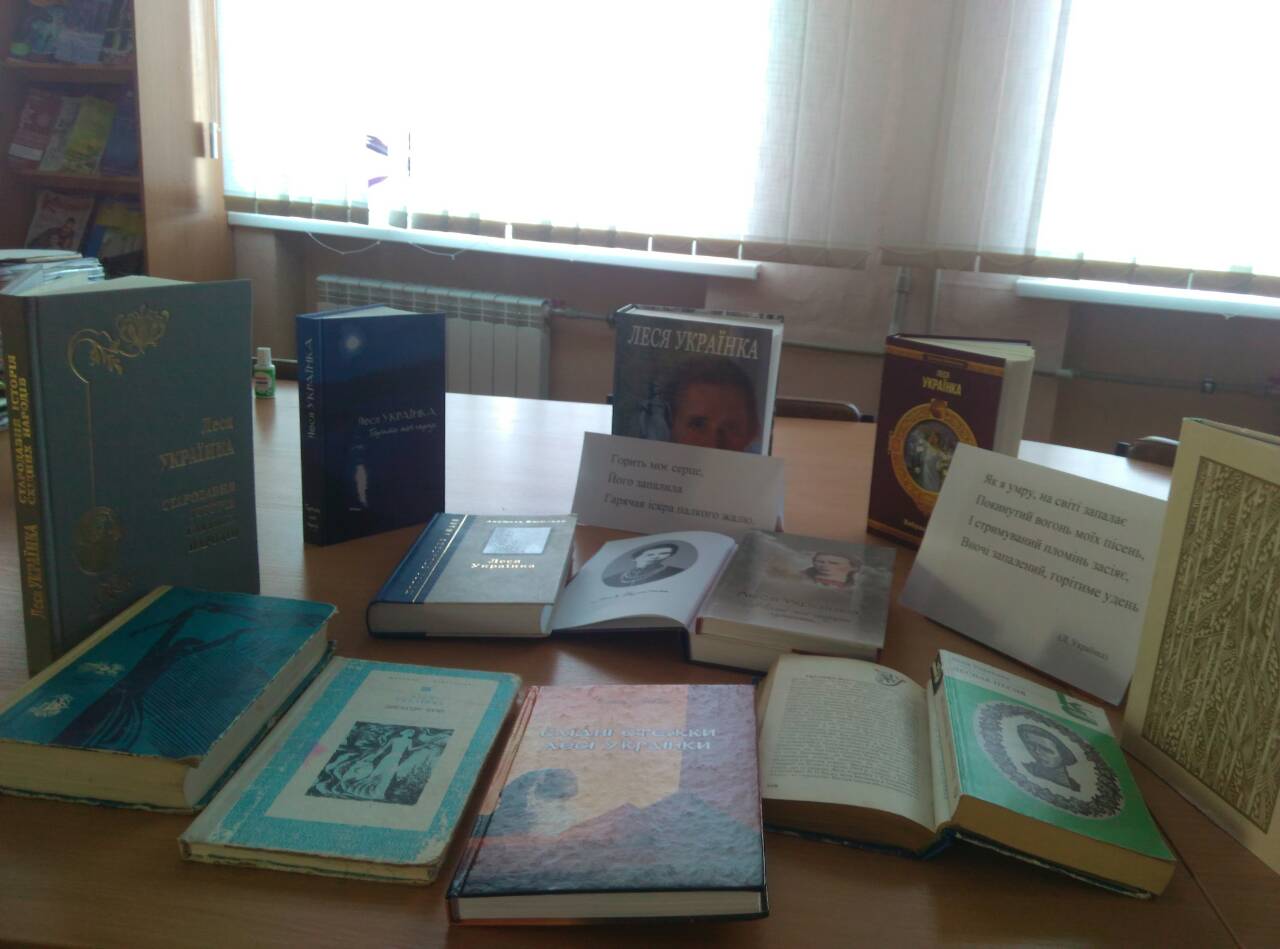 